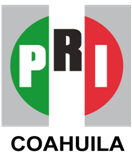 COMITÉ DIRECTIVO ESTATAL DEL PARTIDO REVOLUCIONARIO EN COAHUILA. A la fecha el Comité Directivo Estatal del Partido Revolucionario Institucional en Coahuila no cuenta con información reservada.Fecha de actualización:Julio 2017Unidad encargada de la información:Unidad de Transparencia